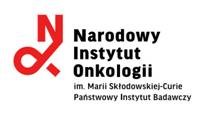 Dotyczy: postępowania o udzielenie zamówienia publicznego prowadzonego w trybie przetargu nieograniczonego na: Dostawa sprzętu medycznego jednorazowego użytku i narzędzi chirurgicznych.OŚWIADCZENIE Wykonawcyskładane w  celu potwierdzenia, że oferowane dostawy odpowiadają wymaganiom określonym przez Zamawiającegow imieniu:……………..…………………………………………………………………………………,.......................................................................................................................................    pełna nazwa/firma Wykonawcy, adres, w zależności od podmiotu: NIP/PESEL, KRS/CEiDG)oświadczam/y, że: wszystkie zaoferowane wyroby medyczne  posiadają oznaczenie CE oraz aktualne dokumenty dopuszczające ich stosowanie na terenie Rzeczypospolitej Polskiej, zgodnie 
z wymaganiami określonymi w ustawie z dnia 7 kwietnia 2022 o wyrobach medycznych ( Dz.  U. z 2022 r.
 poz. 974)  		  ………………………………………….Dokument składany w postaci elektronicznej opatrzonej kwalifikowanym podpisem elektronicznym - podpis osoby upoważnionej                                                           do reprezentacji Wykonawcy